17.11.2020 5.DSziasztok!A mai nap 2 feladatunk lesz. 1. Egy kis grammatika, amit tanultunk eddig. 2. Pedig a rendhagyó főnevekkel fog foglalkozni. Kezdjünk is bele. (Amit így láttok, az a kiejtés) Figyelem! Mindenki küldje vissza a házikat, mert az online/távoktatási aktivitásotokat így mérjük fel. Próbáljátok megoldani a feladatokat, ha problémátok lenne velük, azt a papíron vagy az osztályfőnökön keresztül megüzenhetitek. Teljes segítságünk: 	Pl. dish – sh-ra végződik így egy es végződést kap dishesFox x re végződik foxesHA Yra végződik, akkor meg kell nézni, mi van az Y előtt. Ha -a,e,i,o,u-közül az eggyik, akkor csak egy s betűt írunk utána. Pl. bay baysHa nem -a,e,I,o,u- akkor az Y átalakul i-vé és es végződést kap.  Pl. spy spiesHa pedig egyik se a fentiek közül, akkor utána írunk egy S-betűt – pl. nail nailsKiegészítés: HA - FE -betűkre végződik a szó pl. knife. Akkor a F átalakul V-betűvé és egy S betű kerül a szó végre az E után.pl. knives  FONTOS MEGJEGYEZNI, HOGY CSAK AKKOR VÁLTOZIK EZ ÍGY MEG HA FE BETŰK EGYMÁS UTÁN ÁLLNAK A SZÓ VÉGÉN!!!!!HA F betűre végződik a szó akkor is ez zajlik le kb. Nézzünk meg egy példát és megértitek. Pl. calf-magyarul borjú. F betűre végződik és átalakul calves szóvá. Szóval a F átalakult V-vé és utána hozzáírtuk az ES végződést. Feladat: Írd a szavak mellé a többeszámú alakjukat: Egg- ____eggs_____ - Ha nincs a kivételek közt és nincs az utolsó betű a fenti betűk közt, akkor csak egy S betűt adunk hozzáTomato -____________Box-______________Lady -____________Book-_____________Leaf -_____________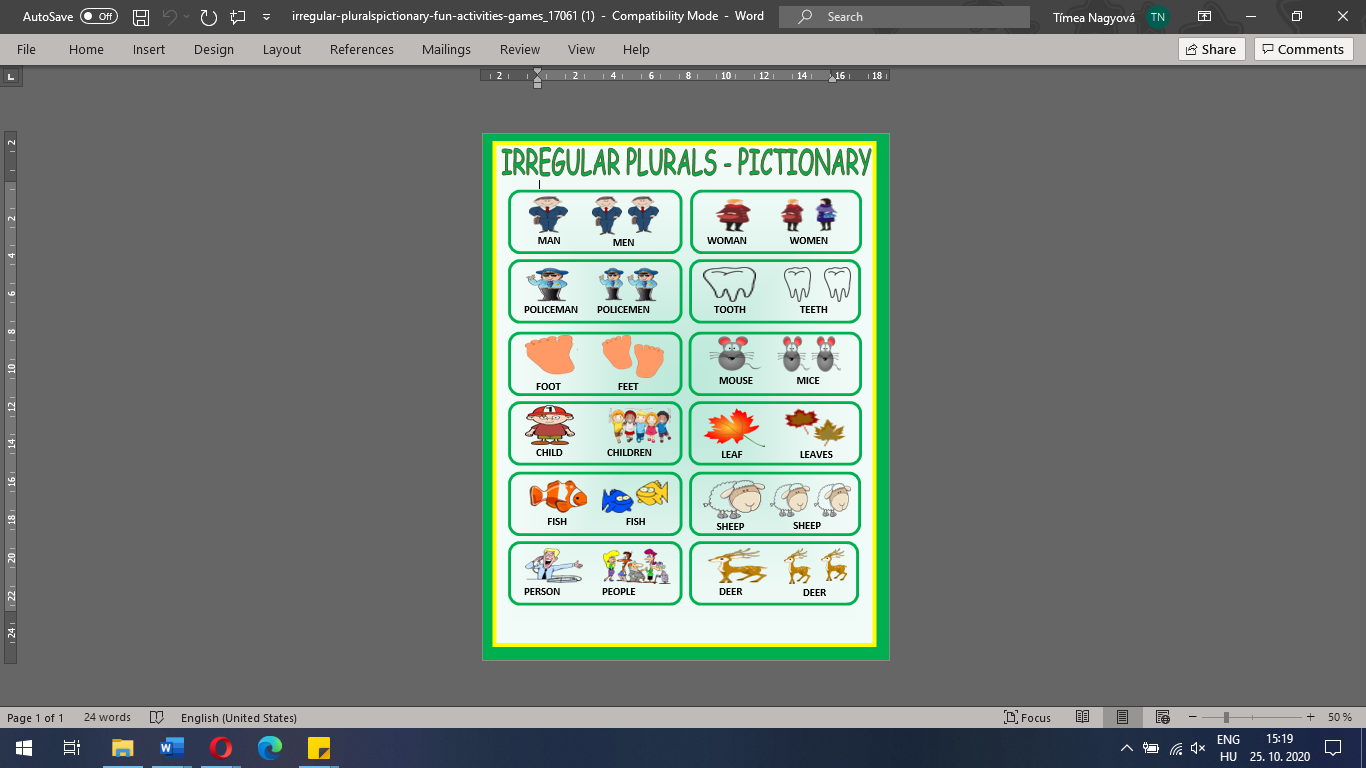 Feladat: A képen láthatjátok a segítséget a következő feladatunkhozEgészítsétek ki a hiányzó betűket.Woman- WomenT_ _th – TeethChild – Chil_ _ _nSh_ _ p- SheepLeaf- Lea_ _sP_rs_n – PeopleFo o t- F_ _ tDeer – D_ _ _Most WordsJust add “s”Words ending with “ch”, “sh”, “s”, “x”, or “z”Add “es”Words with a vowel (a, e, i, o, u) before the “y”Add “s”Words with a consonant before the “y”take out the “y” and add “ies”